REGLEMENT OVER D’N DAMSE WK-2019 VROUWEN VOETBALPOOL#	De voetbalpool is gebaseerd op het WK-2019 vrouwen en start bij het eerste groepsduel op vrijdag 07 juni 2019. #	Iedereen kan net zo vaak meespelen als hij of zij dat wil. #	Het inschrijfgeld bedraagt € 5,- per inschrijfformulier en dient bij inlevering van het deelnameformulier contant te worden voldaan.#	Bedoeling van de voetbalpool is om uitslagen, standen en zaken als aantal doelpunten, aantal gele kaarten en rode kaarten te raden.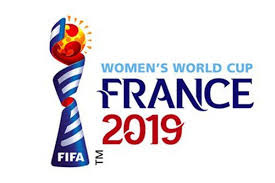 #	De puntentelling van diverse spellen (A t/m C + Bonusspel) luidt als 	volgt:SPEL A:Eindstand goed =	12 puntenAlleen toto uitslag goed =	5 puntenSPEL B:Per goede kwartfinalist =	10 punten Per goede halve finalist = 	5 punten  Per goede finalist = 	5 puntenPer juist land in de eindstand * = 	5 punten			* eindstand is nummers 1 t/m 4SPEL C:Aantal doelpunten exact goed =	40 punten, min 1 punt per doelpunt meer of minderAantal gele kaarten exact goed =	30 punten, min 1 punt per gele kaart meer of minderAantal rode kaarten exact goed =	20 punten, min 2 punten per rode kaart meer of minderAantal series exact goed =	10 punten, min 5 punten per serie meer of minder	BONUSSPEL:	Per juist antwoord =	10 punten		#	Winnaar van de Over d’n Damse WK-2019 vrouwen voetbalpool is degene met het meeste aantal punten.#	Verdeling prijzengeld:	1e prijs = 35 % van het totale inleggeld2e prijs = 25 % van het totale inleggeld3e prijs = 20 % van het totale inleggeld4e prijs = 10 % van het totale inleggeld5e prijs = 7,5 % van het totale inleggeld#	De overige 2,5% van het totale inleggeld is ter dekking van de organisatiekosten (kopiëren deelnameformulieren + evt. poedelprijs ed.) De gewonnen prijzen zullen in de week na de finale persoonlijk aan de winnaars worden overhandigd. #	Eindigen twee deelnemers op hetzelfde aantal punten dan worden deze prijzen bij elkaar opgeteld en gedeeld door twee. Als bijvoorbeeld twee deelnemers op de 1e plaats eindigen dan worden de 1e en 2e prijs bij elkaar opgeteld en door twee gedeeld. Eindigen twee deelnemers op de 5e plaats dan moeten zij de 7,5% van het totale inleggeld met z’n tweeën delen.#	Bij eventuele problemen waarin dit reglement niet voorziet, beslist de organisatie. #	Deelnameformulieren dienen uiterlijk donderdag 6 juni om 19:00 uur te zijn ingeleverd bij: 	Monique Brands, Weijenstraat 10, Dieden of bij Tanja v.d. Coolwijk, Hoogstraat 42, Dennenburg#	Voor vragen en/of extra deelnameformulieren kunt u contact opnemen met Monique, tel: 06-50580477 of Tanja, tel: 06-21899744#	Dagelijks nieuwe tussenstand wordt naar je gemaild, indien je e-mail adres op het deelnameformulier is ingevuld.
De organisatie wenst iedereen veel succes!!